ФЕДЕРАЛЬНОЕ АГЕНТСТВО ЖЕЛЕЗНОДОРОЖНОГО ТРАНСПОРТА Федеральное государственное бюджетное образовательное учреждение высшего образования«Петербургский государственный университет путей сообщения Императора Александра I»(ФГБОУ ВО ПГУПС)Кафедра «Экономическая теория»РАБОЧАЯ ПРОГРАММАдисциплины«ПРАВОВЕДЕНИЕ» (Б1.Б.22)для направления27.03.01 «Стандартизация и метрология» по профилю«Метрология, стандартизация и сертификация» Форма обучения – очная. Санкт-Петербург2018ЛИСТ СОГЛАСОВАНИЙ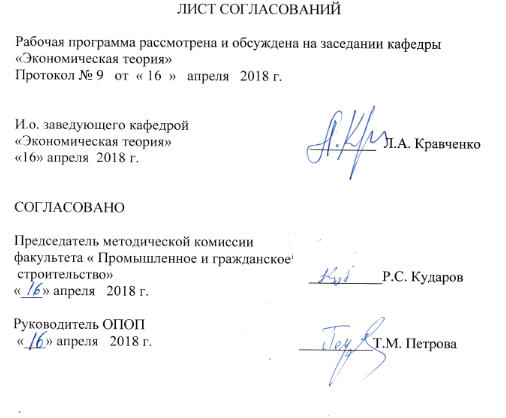 Рабочая программа рассмотрена и обсуждена на заседании кафедры «Экономическая теория»Протокол № 9   от  « 16  »   апреля   2018 г. И.о. заведующего кафедрой«Экономическая теория»                             	_________  Л.А. Кравченко	«16» апреля  2018 г.		СОГЛАСОВАНОПредседатель методической комиссии  факультета «Промышленное и гражданское   строительство»                                                 	__________  Р.С. Кударов«___» апреля   2018 г.		 Руководитель ОПОП  «___» апреля   2018 г.	                                      __________    Т.М. Петрова1. Цели и задачи дисциплиныРабочая программа составлена в соответствии с ФГОС, утвержденным «06» марта 2015 г., приказ № 168 по направлению 27.03.01 «Метрология, стандартизация и сертификация», по дисциплине «Правоведение».Целью изучения дисциплины является получение студентами знаний в области права и законодательства Российской Федерации, формирование позитивного отношения к праву.Для достижения поставленной цели решаются следующие задачи:выработка умения понимать право и законодательство, сообразовывать профессиональную свою деятельность с их требованиями;ориентироваться в массиве нормативных актов и специальной литературе;разрешать конфликтные ситуации в соответствии с понятиями правомерного поведения.2. Перечень планируемых результатов обучения по дисциплине, соотнесенных с планируемыми результатами освоения основной профессиональной образовательной программыПланируемыми результатами обучения по дисциплине являются: приобретение знаний, умений, навыков и/или опыта деятельности.В результате освоения дисциплины обучающийся должен:ЗНАТЬ:основы права и законодательства России, основы конституционного строя России;характеристику основных отраслей российского права, правовые основы обеспечения национальной безопасности государства.УМЕТЬ:использовать в практической деятельности правовые знания, анализировать основные правовые акты, давать правовую оценку информации.ВЛАДЕТЬ:навыками поиска необходимых нормативных правовых актов.Изучение дисциплины направлено на формирование следующих общекультурных компетенций (ОК): способностью использовать основы правовых знаний в различных сферах деятельности (ОК-4).Область профессиональной деятельности обучающихся, освоивших данную дисциплину, приведена в п. 2.1 ОПОП.Объекты профессиональной деятельности обучающихся, освоивших данную дисциплину, приведены в п. 2.2 ОПОП.3. Место дисциплины в структуре основной профессиональной образовательной программыДисциплина «Правоведение» (Б1.Б.22) относится к базовой части и является обязательной.4. Объем дисциплины и виды учебной работыДля очной формы обучения: 5. Содержание и структура дисциплины5.1 Содержание дисциплины5.2 Разделы дисциплины и виды занятийДля очной формы обучения:6. Перечень учебно-методического обеспечения для самостоятельной работы обучающихся по дисциплине7. Фонд оценочных средств для проведения текущего контроля успеваемости и промежуточной аттестации обучающихся по дисциплинеФонд оценочных средств является неотъемлемой частью рабочей программы и представлен в отдельном документе, рассмотренным на заседании кафедры и утвержденным заведующим кафедрой.8. Перечень основной и дополнительной учебной литературы, нормативно-правовой документации и других изданий, необходимых для освоения дисциплины8.1 Перечень основной учебной литературы, необходимой для освоения дисциплины:1.	Основы правоведения [Текст] : учебное пособие / Н. В. Корбанкова [и др.] ; ФБГОУ ВО ПГУПС. - Санкт-Петербург : ФГБОУ ВО ПГУПС, 2016. - 162 с. - ISBN 978-5-7641-0861-22.	Бошно, С. В. Правоведение: основы государства и права : учебник для академического бакалавриата / С. В. Бошно. — М. : Издательство Юрайт, 2017. — 533 с. — (Серия : Бакалавр. Академический курс). — ISBN 978-5-9916-3938-5 https://biblio-online.ru/book/D9CFE1EA-ABF0-480F-AA09-1E4FC8865151/pravovedenie-osnovy-gosudarstva-i-prava 3.Правоведение [Текст]: учебник / С.Г. Басалаева [и др.]; под ред. В.М. Шафирова; Сиб. федер. ун-т. - Москва: Проспект, 2015. -617с.-Библиогр.: с.608-610.4. Дроздова, М.А. Правоведение. Основы законодательства в строительстве [Электронный ресурс] / М.А. Дроздова, Л.Д. Девятова. — Электрон. дан. — Санкт-Петербург : ПГУПС, 2016. — 28 с. — Режим доступа: https://e.lanbook.com/book/94012 . — Загл. с экрана.8.2. Перечень дополнительной учебной литературы, необходимой для освоения дисциплины1. Правоведение (основы законодательства в строительстве): учеб. пособие / М.А. Дроздова, Н.В. Корбанкова – СПб: Петербургский государственный университет путей сообщения императора Александра Первого, 2015. – 50с8.3 Перечень нормативно-правовой документации, необходимой для освоения дисциплины:Гражданский кодекс Российской федерации. Части первая, вторая, третья и четвертая. – Москва: Проспект, КноРус, 2014. – 608 с. Трудовой кодекс Российской Федерации. – Москва: Издательство «Омега-Л», 2013. – 203 с. – (Кодексы Российской Федерации). Уголовный кодекс Российской Федерации. – Москва: Проспект, КноРус, 2014. – 224 с. Уголовно-процессуальный кодекс Российской Федерации. – Москва: Проспект, КноРус, 2014. – 256 с.8.4 Учебно-методический комплекс дисциплины «Проведение (основы законодательства в строительстве)»: Правоведение [Текст]: планы практических занятий и рекомендации по изучению курса: методические указания / ПГУПС, каф. "Эконом. теория"; сост.: Н.В. Корбанкова, Н.В. Борисовская. - Санкт-Петербург: ПГУПС, 2012. - 38 с.Городилов А.А., Куликов А.В., Мнацаканян А.Г. Правоведение: учебное пособие. - М.: КноРус, 2010. - 255с. Мазуров  А.В. Правоведение: конспект лекций / А.В. Мазуров. - 2-е изд., доп. и перераб. - М.: Юрайт-издат, 2007. - 239 с. - (Хочу все сдать!).1.Марченко М.Н., Дерябина Е.М. Правоведение: учебник. - М.: Проспект, 2005. - 416с. 2.Основы права: учебник для бакалавров: для студентов высших учебных заведений /под общ. ред.: А. М. Волкова ; Рос. ун-т дружбы народов. - Москва: Юрайт, 2013. - 335 с.  Шкатулла В.И., Шкатулла В.В., Сытинская М.В. Правоведение: учебник. - 10-е изд., перераб. - М.: Академия, 2011. - 383с. Корбанкова Н.В., Борисовская Н.В. Правоведение: планы практических занятий и рекомендации по изучению курса: методические указания. – СПб: ПГУПС, 2012. – 38с.Корбанкова Н.В., Абрамова Е.С., Борисовская Н.В., Голубева Г.П. Правоведение: Методические указания для студентов заочной формы обучения по написанию контрольной работы - СПб.: ПГУПС, 2010, - 37 с. Голубева Г.П., Борисовская Н.В., Волкова Е.С. Сборник ситуационных задач по правоведению: методическое пособие для образовательных учреждений.  – СПб.: ЛОИРО, 2010. - 68 с.Корбанкова Н.В., Борисовская Н.В., Голубева Г.П.Гражданское право: общие положения: Опорный конспект лекций для студентов заочной формы обучения всех - СПб.: ПГУПС, 2010, - 37 с. Корбанкова Н.В., Борисовская Н.В. Гражданское право: право интеллектуальной собственности: Опорный конспект лекций для студентов заочной формы обучения всех технических специальностей /Н.В. Корбанкова, Н.В. Борисовская – СПб.: ПГУПС,2011. – 40 с. Корбанкова Н.В., Борисовская Н.В. Трудовое право: Оплата труда. Гарантии и компенсации: Опорный конспект лекций для студентов заочной формы обучения всех специальностей – СПб.: ПГУПС, 2013 – 27 с.Марченко М.Н., Дерябина Е.М. Правоведение: учебник. - М.: Проспект, 2010. - 416с.Правоведение: учебник/под ред. В.И. Авдийского. - 2-е изд., перераб. и доп. - М.: Юрайт, 2014. - 431с. Смоленский М.Б. Правоведение: учебник. Инфра-М, 2014. - 429 с. Шумилов В.М. Правоведение: учебник. - 2-е изд., испр. и доп. - М.: Юрайт, 2012. - 423с.«ПРАВОВЕДЕНИЕ (ОСНОВЫ ЗАКОНОДАТЕЛЬСТВА В СТРОИТЕЛЬСТВЕ)» Методические рекомендации для практических занятий по направлению подготовки 08.03.01 «Строительство» профиль «Автомобильные дороги и аэродромы» [электронный ресурс], режим доступа: http://sdo.pgups.ru / (для доступа к полнотекстовым документам требуется авторизация).«ПРАВОВЕДЕНИЕ (ОСНОВЫ ЗАКОНОДАТЕЛЬСТВА В СТРОИТЕЛЬСТВЕ)» Методические рекомендации по организации самостоятельной работы обучающихся по направлению подготовки 08.03.01 «Строительство» профиль «Автомобильные дороги и аэродромы» [электронный ресурс], режим доступа: http://sdo.pgups.ru / (для доступа к полнотекстовым документам требуется авторизация).9. Перечень ресурсов информационно-телекоммуникационной сети «Интернет», необходимых для освоения дисциплиныЛичный кабинет обучающегося и электронная информационно-образовательная среда. [Электронный ресурс]. – Режим доступа: http://sdo.pgups.ru / (для доступа к полнотекстовым документам требуется авторизация).Электронно-библиотечная система ЛАНЬ [Электронный ресурс]. Режим доступа: https://e.lanbook.com (для доступа к полнотекстовым документам требуется авторизация)Электронная библиотека ЮРАЙТ. Режим доступа: https://biblioline.ru/ (для доступа к полнотекстовым документам требуется авторизация).Электронно-библиотечная система ibooks.ru («Айсбукс»). Режим доступа: https://ibooks.ru/home.php?routine=bookshelf (для доступа к полнотекстовым документам требуется авторизация)Электронная библиотека «Единое окно к образовательным ресурсам». Режим доступа: http://window.edu.ru - свободныйИнтернет – портал Правительства Российской Федерации [Электронный ресурс]. Режим доступа: http://www.government.ruМинистерство экономического развития Российской Федерации [Электронный ресурс]. Режим доступа: http://www.economy.gov.ru10. Методические указания для обучающихся по освоению дисциплиныПорядок изучения дисциплины следующий:Освоение разделов дисциплины производится в порядке, приведенном в разделе 5 «Содержание и структура дисциплины». Обучающийся должен освоить все разделы дисциплины с помощью учебно-методического обеспечения, приведенного в разделах 6, 8 и 9 рабочей программы. Обучающийся должен представить материалы, необходимые для оценки знаний, умений, навыков, предусмотренные текущим контролем, характеризующие формирование компетенций при изучении дисциплины (см. фонд оценочных средств по дисциплине).По итогам текущего контроля по дисциплине, обучающийся должен пройти промежуточную аттестацию (см. фонд оценочных средств по дисциплине).11. Перечень информационных технологий, используемых при осуществлении образовательного процесса по дисциплине, включая перечень программного обеспечения и информационных справочных системПеречень информационных технологий, используемых при осуществлении образовательного процесса по дисциплине «Информационные технологии в менеджменте»:технические средства (персональные компьютеры, проектор, интерактивная доска, акустическая система и т.д.);методы обучения с использованием информационных технологий (демонстрация мультимедийных материалов, компьютерный практикум);электронная информационно-образовательная среда Петербургского государственного университета путей сообщения Императора Александра I [Электронный ресурс]. Режим доступа:  http://sdo.pgups.ru ; программное обеспечение (подлежит ежегодному обновлению):операционная система Windows;MS Office;Антивирус Касперский12. Описание материально-технической базы, необходимой для осуществления образовательного процесса по дисциплинеМатериально-техническая база, необходимая для осуществления образовательного процесса по дисциплине, включает следующие специальные помещения:учебные аудитории для проведения занятий лекционного типа, занятий семинарского типа, групповых и индивидуальных консультаций, текущего контроля и промежуточной аттестации;помещения для самостоятельной работы;помещения для хранения и профилактического обслуживания учебного оборудования. Специальные помещения укомплектовываются специализированной мебелью и техническими средствами обучения, служащими для представления учебной информации большой аудитории. Для проведения занятий лекционного типа предлагаются стационарные или переносные наборы демонстрационного оборудования и учебно-наглядных пособий, хранящиеся на электронных носителях и обеспечивающие тематические иллюстрации, соответствующие рабочим программам дисциплин.Помещения для самостоятельной работы обучающихся оснащаются компьютерной техникой с возможностью подключения к сети «Интернет» и обеспечением доступа в электронную информационно-образовательную среду Петербургского государственного университета путей сообщения Императора Александра I. Режим доступа:  http://sdo.pgups.ru .Число посадочных мест в лекционной аудитории больше либо равно списочному составу потока, а в аудитории для практических занятий (семинаров) – списочному составу группы обучающихся.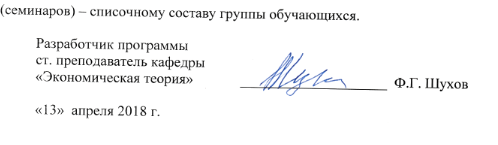 Разработчик программыст. преподаватель кафедры «Экономическая теория»             ____________________  Ф.Г. Шухов«13»  апреля 2018 г.Вид учебной работыВсего часовСеместрВид учебной работыВсего часов6Контактная работа (по видам учебных занятий)4848В том числе:лекции (Л)3232практические занятия (ПЗ)1616лабораторные работы (ЛР)Самостоятельная работа (СРС) (всего)1515Контроль99Форма контроля знанийЗЗОбщая трудоемкость: час / з.е.72 / 272 / 2№ п/пНаименование раздела дисциплиныСодержание раздела1Основы теории праваПонятие права. Соотношение государства и права. Право как признак государства. Сущность и функции права. Нормативный характер права. Признаки и структура правовых норм. Система права. Формы права. Понятие правоотношения, его структура. Юридические факты. Правомерное поведение. Правонарушение и юридическая ответственность.2Основы конституционного праваПонятие конституционного права и его место в системе российского права. Источники конституционного права. Конституция Российской Федерации 1993 г., ее особенности. Основы конституционного строя Российской Федерации. Конституционный статус личности и гражданина. Высшие органы власти.3Основы административного праваПонятие и структура административного права. Особенности административных правоотношений. Субъекты административного права. Система органов исполнительной власти, их задачи и функции. Понятие государственной службы. Административная ответственность. Виды административных наказаний.4Основы гражданского праваПонятие гражданского права. Вещные и обязательственные отношения. Личные неимущественные отношения, регулируемые гражданским правом. Особенности метода гражданского права. Субъекты гражданского права и их правовое положение. Объекты гражданского права. Право собственности (понятие и содержание). Виды права собственности. Право наследования. . Понятие обязательств, виды обязательств. Исполнение обязательств. Ответственность за нарушение обязательств. Гражданско-правовые договоры: понятие, содержание, заключение, изменение и прекращение.5Основы трудового праваПонятие трудового права. Предмет, метод и принципы трудового права. Источники трудового права. Трудовое правоотношение. Социальное партнерство в сфере трудаКоллективные договоры и соглашения. Трудовой договор: понятие, стороны, содержание. Испытание при приеме на работу. Порядок заключения трудового договора. Изменение и прекращение трудового договора, его заключение, изменение и прекращение. Рабочее время и время отдыха. Дисциплинарная ответственность работника: понятие, основания. Виды дисциплинарных взысканий и порядок их применения. Материальная ответственность работодателя Материальная ответственность работника. Ограниченная материальная ответственность работника. Случаи полной материальной ответственности работника. Порядок возмещения ущерба. Защита трудовых прав работников. Индивидуальные трудовые споры, порядок их разрешения комиссиями по трудовым спорам и судами. Коллективные трудовые споры, порядок их проведения. Примирительные процедуры.  Право работников на забастовку.6Основы уголовного праваПонятие уголовного права. Уголовный закон. Принципы уголовного права. Понятие и основания уголовной ответственности. Преступление; категории преступлений. Система уголовных наказаний. Порядок назначения уголовных наказаний. № п/пНаименование раздела дисциплиныЛПЗЛРСРС1Основы теории права2242Основы конституционного права4223Основы административного права4224Основы гражданского права8445Основы трудового права12266Основы уголовного права421ИтогоИтого321615№ ппНаименование раздела дисциплиныПеречень учебно-методического обеспечения1Основы теории права1. Основы правоведения [Текст] : учебное пособие / Н. В. Корбанкова [и др.] ; ФБГОУ ВО ПГУПС. - Санкт-Петербург : ФГБОУ ВО ПГУПС, 2016. - 162 с. - ISBN 978-5-7641-0861-22.	Бошно, С. В. Правоведение: основы государства и права : учебник для академического бакалавриата / С. В. Бошно. — М. : Издательство Юрайт, 2017. — 533 с. — (Серия : Бакалавр. Академический курс). — ISBN 978-5-9916-3938-5 https://biblio-online.ru/book/D9CFE1EA-ABF0-480F-AA09-1E4FC8865151/pravovedenie-osnovy-gosudarstva-i-prava 3.Правоведение [Текст]: учебник / С.Г. Басалаева [и др.]; под ред. В.М. Шафирова; Сиб. федер. ун-т. - Москва: Проспект, 2015. -617с.-Библиогр.: с.608-610.4. Дроздова, М.А. Правоведение. Основы законодательства в строительстве [Электронный ресурс] / М.А. Дроздова, Л.Д. Девятова. — Электрон. дан. — Санкт-Петербург : ПГУПС, 2016. — 28 с. — Режим доступа: https://e.lanbook.com/book/94012 . — Загл. с экрана.2Основы конституционного права1. Основы правоведения [Текст] : учебное пособие / Н. В. Корбанкова [и др.] ; ФБГОУ ВО ПГУПС. - Санкт-Петербург : ФГБОУ ВО ПГУПС, 2016. - 162 с. - ISBN 978-5-7641-0861-22.	Бошно, С. В. Правоведение: основы государства и права : учебник для академического бакалавриата / С. В. Бошно. — М. : Издательство Юрайт, 2017. — 533 с. — (Серия : Бакалавр. Академический курс). — ISBN 978-5-9916-3938-5 https://biblio-online.ru/book/D9CFE1EA-ABF0-480F-AA09-1E4FC8865151/pravovedenie-osnovy-gosudarstva-i-prava 3.Правоведение [Текст]: учебник / С.Г. Басалаева [и др.]; под ред. В.М. Шафирова; Сиб. федер. ун-т. - Москва: Проспект, 2015. -617с.-Библиогр.: с.608-610.4. Дроздова, М.А. Правоведение. Основы законодательства в строительстве [Электронный ресурс] / М.А. Дроздова, Л.Д. Девятова. — Электрон. дан. — Санкт-Петербург : ПГУПС, 2016. — 28 с. — Режим доступа: https://e.lanbook.com/book/94012 . — Загл. с экрана.3Основы административного права1. Основы правоведения [Текст] : учебное пособие / Н. В. Корбанкова [и др.] ; ФБГОУ ВО ПГУПС. - Санкт-Петербург : ФГБОУ ВО ПГУПС, 2016. - 162 с. - ISBN 978-5-7641-0861-22.	Бошно, С. В. Правоведение: основы государства и права : учебник для академического бакалавриата / С. В. Бошно. — М. : Издательство Юрайт, 2017. — 533 с. — (Серия : Бакалавр. Академический курс). — ISBN 978-5-9916-3938-5 https://biblio-online.ru/book/D9CFE1EA-ABF0-480F-AA09-1E4FC8865151/pravovedenie-osnovy-gosudarstva-i-prava 3.Правоведение [Текст]: учебник / С.Г. Басалаева [и др.]; под ред. В.М. Шафирова; Сиб. федер. ун-т. - Москва: Проспект, 2015. -617с.-Библиогр.: с.608-610.4. Дроздова, М.А. Правоведение. Основы законодательства в строительстве [Электронный ресурс] / М.А. Дроздова, Л.Д. Девятова. — Электрон. дан. — Санкт-Петербург : ПГУПС, 2016. — 28 с. — Режим доступа: https://e.lanbook.com/book/94012 . — Загл. с экрана.4Основы гражданского права1. Основы правоведения [Текст] : учебное пособие / Н. В. Корбанкова [и др.] ; ФБГОУ ВО ПГУПС. - Санкт-Петербург : ФГБОУ ВО ПГУПС, 2016. - 162 с. - ISBN 978-5-7641-0861-22.	Бошно, С. В. Правоведение: основы государства и права : учебник для академического бакалавриата / С. В. Бошно. — М. : Издательство Юрайт, 2017. — 533 с. — (Серия : Бакалавр. Академический курс). — ISBN 978-5-9916-3938-5 https://biblio-online.ru/book/D9CFE1EA-ABF0-480F-AA09-1E4FC8865151/pravovedenie-osnovy-gosudarstva-i-prava 3.Правоведение [Текст]: учебник / С.Г. Басалаева [и др.]; под ред. В.М. Шафирова; Сиб. федер. ун-т. - Москва: Проспект, 2015. -617с.-Библиогр.: с.608-610.4. Дроздова, М.А. Правоведение. Основы законодательства в строительстве [Электронный ресурс] / М.А. Дроздова, Л.Д. Девятова. — Электрон. дан. — Санкт-Петербург : ПГУПС, 2016. — 28 с. — Режим доступа: https://e.lanbook.com/book/94012 . — Загл. с экрана.5Основы трудового права1. Основы правоведения [Текст] : учебное пособие / Н. В. Корбанкова [и др.] ; ФБГОУ ВО ПГУПС. - Санкт-Петербург : ФГБОУ ВО ПГУПС, 2016. - 162 с. - ISBN 978-5-7641-0861-22.	Бошно, С. В. Правоведение: основы государства и права : учебник для академического бакалавриата / С. В. Бошно. — М. : Издательство Юрайт, 2017. — 533 с. — (Серия : Бакалавр. Академический курс). — ISBN 978-5-9916-3938-5 https://biblio-online.ru/book/D9CFE1EA-ABF0-480F-AA09-1E4FC8865151/pravovedenie-osnovy-gosudarstva-i-prava 3.Правоведение [Текст]: учебник / С.Г. Басалаева [и др.]; под ред. В.М. Шафирова; Сиб. федер. ун-т. - Москва: Проспект, 2015. -617с.-Библиогр.: с.608-610.4. Дроздова, М.А. Правоведение. Основы законодательства в строительстве [Электронный ресурс] / М.А. Дроздова, Л.Д. Девятова. — Электрон. дан. — Санкт-Петербург : ПГУПС, 2016. — 28 с. — Режим доступа: https://e.lanbook.com/book/94012 . — Загл. с экрана.6Основы уголовного права1. Основы правоведения [Текст] : учебное пособие / Н. В. Корбанкова [и др.] ; ФБГОУ ВО ПГУПС. - Санкт-Петербург : ФГБОУ ВО ПГУПС, 2016. - 162 с. - ISBN 978-5-7641-0861-22.	Бошно, С. В. Правоведение: основы государства и права : учебник для академического бакалавриата / С. В. Бошно. — М. : Издательство Юрайт, 2017. — 533 с. — (Серия : Бакалавр. Академический курс). — ISBN 978-5-9916-3938-5 https://biblio-online.ru/book/D9CFE1EA-ABF0-480F-AA09-1E4FC8865151/pravovedenie-osnovy-gosudarstva-i-prava 3.Правоведение [Текст]: учебник / С.Г. Басалаева [и др.]; под ред. В.М. Шафирова; Сиб. федер. ун-т. - Москва: Проспект, 2015. -617с.-Библиогр.: с.608-610.4. Дроздова, М.А. Правоведение. Основы законодательства в строительстве [Электронный ресурс] / М.А. Дроздова, Л.Д. Девятова. — Электрон. дан. — Санкт-Петербург : ПГУПС, 2016. — 28 с. — Режим доступа: https://e.lanbook.com/book/94012 . — Загл. с экрана.